AYUNTAMIENTO CONSTITUCIONAL DE SANTA MARÍA DEL ORO, JALISCOADMINISTRACIÓN 2024-2024PRESIDENTA DE AYUNTAMIENTO: GUADALUPE SANDOVAL FARIAS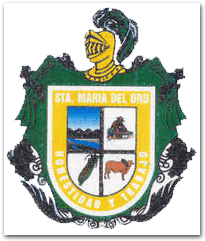 DIRECTORA: JENNI FER OCHOA CHAVEZENCARGADA DE LA HACIENDA MUNICIPAL: ALISTREICY OCHOA CHAVEZARTÍCULO 8, FRACCIÓN V, INCISO S).FORMATO DE REPRESENTACION, VIATICOS Y VIAJES OFICIALES FEBRERO 2022TITULAR DE LA UNIDAD DE TROSCAR RODRIGUEZ AYUNTAMIENTO CONSTITUCIONAL DE SANTA MARÍA DEL ORO, JALISCOADMINISTRACIÓN 2024-2024PRESIDENTA DE AYUNTAMIENTO: GUADALUPE SANDOVAL FARIASDIRECTORA: JENNI FER OCHOA CHAVEZENCARGADA DE LA HACIENDA MUNICIPAL: ALISTREICY OCHOA CHAVEZARTÍCULO 8, FRACCIÓN V, INCISO S).FORMATO DE REPRESENTACION, VIATICOS Y VIAJES OFICIALES FEBRERO 2022TITULAR DE LA UNIDAD DE TROSCAR RODRIGUEZ AYUNTAMIENTO CONSTITUCIONAL DE SANTA MARÍA DEL ORO, JALISCOADMINISTRACIÓN 2024-2024PRESIDENTA DE AYUNTAMIENTO: GUADALUPE SANDOVAL FARIASDIRECTORA: JENNI FER OCHOA CHAVEZENCARGADA DE LA HACIENDA MUNICIPAL: ALISTREICY OCHOA CHAVEZARTÍCULO 8, FRACCIÓN V, INCISO S).FORMATO DE REPRESENTACION, VIATICOS Y VIAJES OFICIALES FEBRERO 2022TITULAR DE LA UNIDAD DE TROSCAR RODRIGUEZ AYUNTAMIENTO CONSTITUCIONAL DE SANTA MARÍA DEL ORO, JALISCOADMINISTRACIÓN 2024-2024PRESIDENTA DE AYUNTAMIENTO: GUADALUPE SANDOVAL FARIASDIRECTORA: JENNI FER OCHOA CHAVEZENCARGADA DE LA HACIENDA MUNICIPAL: ALISTREICY OCHOA CHAVEZARTÍCULO 8, FRACCIÓN V, INCISO S).FORMATO DE REPRESENTACION, VIATICOS Y VIAJES OFICIALES FEBRERO 2022TITULAR DE LA UNIDAD DE TROSCAR RODRIGUEZ AYUNTAMIENTO CONSTITUCIONAL DE SANTA MARÍA DEL ORO, JALISCOADMINISTRACIÓN 2024-2024PRESIDENTA DE AYUNTAMIENTO: GUADALUPE SANDOVAL FARIASDIRECTORA: JENNI FER OCHOA CHAVEZENCARGADA DE LA HACIENDA MUNICIPAL: ALISTREICY OCHOA CHAVEZARTÍCULO 8, FRACCIÓN V, INCISO S).FORMATO DE REPRESENTACION, VIATICOS Y VIAJES OFICIALES FEBRERO 2022TITULAR DE LA UNIDAD DE TROSCAR RODRIGUEZ “LUGAR”VIATICOS“SU COSTO”VIAJES OFICIALES“LUGAR”NOMBRE DEL RESPONSABLE“QUIEN VIAJA”ITINERARIO Y AGENDARESULTADOS$1,400.00MAZAMITLA15-02-2022ENCARGADA DE LA HACIENDA MUNICIPALALREDEDOR DE 8 HORASVIAJE A SUCURSAL BANCARIAA TRAER NOMINA A TRABAJADORES$1,910.00GUADALAJARA17-02-2022CONTRALOR MUNICIPAL Y ENCARGADA DE LA HACIENDA MUNICIPALALREDEDOR DE 19 HORASCAPACITACION A LA CONTRALORIA DEL ESTADO DE JALISCO $3,612.00GUADALAJARA25-02-2022CHOFER DEL AYUNTAMIENTO MUNICIPAL Y ENCARGADA DE LA HACIENDA MUNICIPALALREDEDOR DE 13 HORASENTREGA DE DOCUMENTOS EN LA AUDITORIA SUPERIOR DEL ESTADO PARA NOTIFICAR LOS RESPONSABLES DEL GASTO $1,436.00GUADALAJARA28-02-2022CHOFER, ENCARGADA DE LA HACIENDA MUNICIPAL, PRESIDENTE MUNICIPAL Y DIRECTOR DE OBRAS PUBLICASALREDEDOR DE 19 HORASVIAJE A AGENCIAS DE VEHICULOS PARA COTIZACION DE FLOTILLAS VEHICULARES PARA ADQUISISCIONES AL MUNICIPIO$1,812.00GUADALAJARA28-02-2022DIRECTOR DE CATASTRO MUNICIPALALREDEDOR DE 16 HORASENTREGA DE DOCUMENTOS A LA SECRETARIA DE FINANZAS 